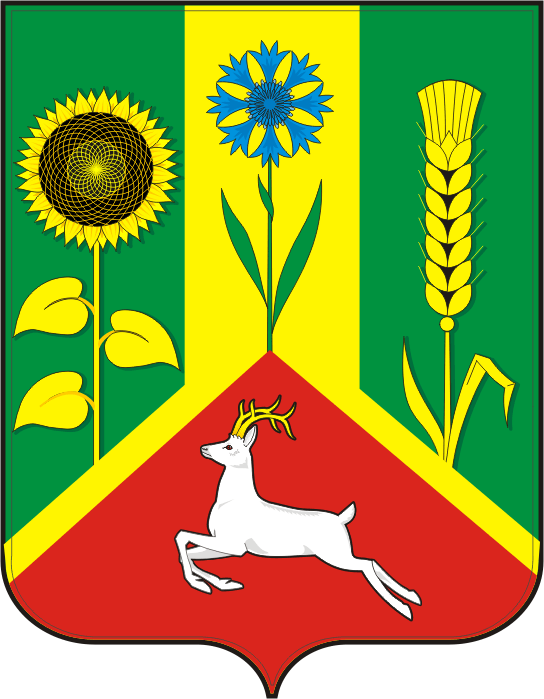 АДМИНИСТРАЦИЯ ВАСИЛЬЕВСКОГО СЕЛЬСОВЕТА САРАКТАШСКОГО РАЙОНА ОРЕНБУРГСКОЙ ОБЛАСТИП О С Т А Н О В Л Е Н И Е____________________________________________________________________29.06.2023                             с. Васильевка                                  № 55 –п	  О проведении смотра-конкурса по  благоустройству, озеленению, обеспечению чистоты и санитарного порядка в муниципальном образовании  Васильевский сельсовет Саракташского района Оренбургской области   в 2023 годуВ соответствии с Федеральным законом от 6  октября 2003 года № 131-ФЗ «Об общих  принципах организации местного самоуправления в РФ», в целях повышения уровня благоустройства и улучшения санитарного состояния  населенных пунктов муниципального образования Васильевский сельсовет Саракташского района Оренбургской области, а также привлечения граждан и организаций к благоустройству территории поселения, руководствуясь Уставом муниципального образования   Васильевский сельсовет Ссаракташского района Оренбургской области:1.Объявить с 1 июля 2023 по 10 августа  2023 года смотр – конкурс по благоустройству, озеленению,  обеспечению чистоты и санитарного порядка в муниципальном образовании Васильевский сельсовет Саракташского района Оренбургской области.2. Утвердить условия смотра – конкурса по благоустройству, озеленению, обеспечению чистоты и санитарного порядка в муниципальном образовании  Васильевский сельсовет Саракташского района Оренбургской области  согласно приложению 1.3.Утвердить состав комиссии по подведению итогов смотра - конкурса  согласно приложению 2.4. Утвердить форму заявки на участие в конкурсе согласно приложению 3.5. Контроль за исполнением настоящего постановления оставляю за собой.6. Настоящее постановление вступает в силу со дня его подписания и подлежит размещению на официальном сайте администрации муниципального образования Васильевский сельсовет в сети Интернет.Глава муниципального образования                                                В.Н. ТихоновРазослано: администрации района, прокуратуре района, места для обнародования, сайт сельсовета, в дело. Приложение 1к  постановлению администрации Васильевского сельсовета от 29.06.2023 № 55-пУСЛОВИЯ смотра – конкурса  по благоустройству, озеленению,  обеспечению чистоты и санитарного порядка в муниципальном образовании Васильевский сельсовет Саракташского района Оренбургской области  в 2023 годуЕжегодный смотр – конкурс по  благоустройству, озеленению, обеспечению чистоты и санитарного порядка проводится на территории муниципального образования для развития инициатив жителей в создании и поддержании комфортных условий их проживания.Конкурс направлен на широкое вовлечение населения, коллективов организаций различных форм собственности, индивидуальных предпринимателей в работы по благоустройству территории сельского поселения.Целью смотра-конкурса является повышение уровня внешнего оформления, архитектурно-эстетического, санитарного состояния и благоустройства домов жилого фонда, зданий  предприятий, организаций всех форм собственности, принадлежащих и прилегающих территорий в соответствии с современными требованиями, создание оптимальных условий для полноценного отдыха населения, необходимых санитарно-гигиенических условий проживания путем решения следующих задач:- строгого соблюдения Правил содержания и благоустройства территории муниципального образования Васильевский сельсовет ;- обеспечение чистоты, порядка и эстетической привлекательности дворовых территорий, улиц, домов, административных зданий;-  обеспечение четкой работы юридических и физических лиц по надлежащему санитарному содержанию и уходу за прилегающими и закрепленными территориями;- поощрение жителей за активное участие в содержании, ремонте жилищного фонда и благоустройстве дворовых территорий, улиц, за создание эстетически привлекательного облика населенных пунктов муниципального образования.Организатор конкурса – администрация муниципального образования Васильевский сельсовет  Саракташского района  Оренбургской области.В смотре-конкурсе участвуют жильцы многоквартирных домов, жители частных домовладений, коллективы организаций различных форм собственности, индивидуальные предприниматели, выполнившие работы по благоустройству и озеленению зданий, принадлежащих и прилегающих территорий.Смотр-конкурс  проводится  в селе Васильевка и населенных пунктах сельского поселения.Организацию и проведение смотра-конкурса, подведение его итогов и награждение победителей осуществляет конкурсная комиссия.В период проведения смотра-конкурса комиссия  при выезде на место оценивает выполнение работ по санитарному содержанию, благоустройству и озеленению принадлежащих и прилегающих территорий, содержанию детских спортивных площадок, малых архитектурных форм, улиц, домов в соответствии с настоящими условиями.Решения конкурсной комиссии принимаются простым большинством голосов присутствующих на заседании ее членов. Само решение оформляется протоколом, который ведется секретарем комиссии и подписывается председателем конкурсной комиссии.Победители конкурса определяются по каждой номинации. Подведение итогов смотра-конкурса проводится комиссией по 10-бальной шкале за каждый отдельный показатель, с записью в лист баллов конкурсантов при посещении и осмотре объектов благоустройства.Смотр-конкурс проводится по четырем  номинациям:- «Мой дом» - для частных домовладений.- «Лучшая придомовая территория» - для МКД.- «Дворик мечты»- «Цветущий двор»Условия по определению победителя в номинации «Мой дом»:Условия по определению победителя в номинации «Лучшиая придомовая территория»:Условия по определению победителя в номинации «Дворик мечты».Условия по определению победителя в номинации «Цветущий двор».       Победителем признается претендент, набравший наибольшее количество баллов.При равном количестве баллов решение принимается открытым голосованием по каждому претенденту простым большинством голосов. Заявки на участие в конкурсе подаются с 01.07.2023 г по 01.08.2023 г в администрацию Васильевского сельсовета согласно приложению № 3. Конкурс будет проходить с 07.08. 2023 по 10.08.2023 г.Итоги смотра  подводятся  19 августа 2023 годаПобедители в номинациях смотра-конкурса награждаются дипломами и подарками.Приложение 2к  постановлению  администрации Васильевского сельсоветаот 29.06.2023 № 55-пСОСТАВ КОМИССИИпо организации и проведению смотра-конкурса, подведению его итогов и награждению победителей.Приложение 3к  постановлению  администрации Васильевского сельсоветаот 29.06.2023 № 55-пВ конкурсную комиссию по проведению смотра-конкурса по  благоустройству, озеленению, обеспечению чистоты и санитарного порядкаЗАЯВКА на участие в смотре-конкурсе по благоустройству, озеленению, обеспечению чистоты и санитарного порядка в муниципальном образовании  Васильевский сельсовет Саракташского района Оренбургской области   в 2023 году.Фамилия, имя, отчество ________________________________________Адрес проживания _____________________________________________Номинация ___________________________________________________Контактный телефон ___________________________________________________                                                                 _______________    дата                                                                               подпись№ п/пКритерий оценки1.Состояние и внешний вид дома, других зданий, построек и ограждений2.Санитарное состояние дома и прилегающей территории3.Эстетическое и художественное оформление дома и прилегающей территории4.Наличие деревьев кустарников, цветников и уход за ними5. Наличие указателя с номером дома и наименованием улицы6.Оригинальность оформления№ п/пКритерий оценки1.Состояние  и внешний вид дома2.Санитарное состояние двора и прилегающей территории3.Эстетическое и художественное оформление двора и прилегающей территории4.Наличие деревьев кустарников, цветников и уход за ними5. Наличие указателя с номером дома и наименованием улицы6.Оригинальность оформления№ п/пКритерий оценки1.Санитарное состояние двора, улицы (на протяжении усадьбы и до середины улицы)2.Чистота придомовой территории, отсутствие посторонних материалов, предметов, строительных материалов, дров, мусора, ям, куч, сухой травы и т.д;3.Внешний эстетический вид жилого дома и хозяйственно-бытовых построек4.Наличие наружных элементов декора (резьба, флюгер, кашпо и т.п.)5. Творческая индивидуальность, оригинальность оформления усадьбы и прилегающей территории.6.Наличие деревьев кустарников, цветников и уход за ними7.Наличие указателя с номером дома и наименованием улицы8.Наличие и состояние малых архитектурных форм (бассейн, пруд, беседка, качели, скамейка и т.д.).№ п/пКритерий оценки1.Наличие и состояние клумб, газонов, подбор растений с разными сроками цветения.2.Использование различных видов цветников: бордюры, клумбы, газоны, альпийская горка и т.д.3.Удачное сочетание окраски цветов и соцветий, наличие и состояние декоративных кустарников.4.Разнообразие декоративных растений;5. Декоративные элементы и композиционное решения, садовые фигуры (вазы, подставки, мельницы, и т.п.) сделанные своими руками.Тихонов Виталий Николаевич -  председатель комиссии, глава  муниципального образования Васильевский сельсовет	Шаталова Анна Алексеевна - секретарь комиссии, член Совета ветеранов.Члены комиссии:Гах Галина Андреевна - Начальник ОПСЗиновьев Николай Александрович -Председатель Совета ветерановМухина Инга Владимировна - депутат Совета депутатов Васильевского сельсоветаСавинова Светлана Владимировна-депутат Совета депутатов Васильевского сельсовета